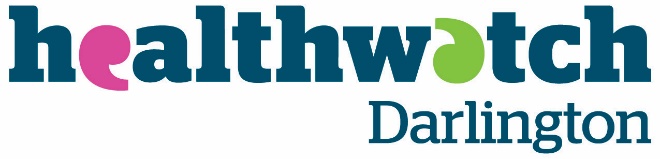 Agenda ZOOM LINK :-  https://us02web.zoom.us/j/82769706506Welcome and IntroductionsApologiesNotes from the last meeting December 2022   TEWV – Crisis Transformation – Claire Farley TEWV  Healthwatch update 
Round the table updates 7.  Any Other Business Next DOT Meeting – Thursday 15th June 2023 10am-12 noon 			 Thursday 21st September 202310am -12 noon			 Thursday 14th December 2023 10am – 12 noon Darlington Organisations Together (DOT)		        Thursday 16th March 2023 10:00am - 12.00noon Dolphin Centre Seminar Room or via Zoom Meetinghttps://us02web.zoom.us/j/82769706506